EAST DOWN YACHT CLUB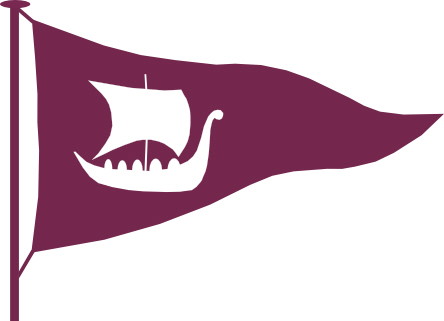 ARDGLASS RACESATURDAY 3 June 2017. HW EDYC 09:04 SAILING INSTRUCTIONSThis race, from East Down Yacht Club to Ardglass Harbour, is open to yachts registered with the Strangford Lough Regatta Conference.Rules	Racing shall be in accordance with current ISAF racing rules of sailing, the prescriptions of the RYA and these sailing instructions.A boat will not be given a finish if she starts 10 min after her class starting signal.Classes	1&2. Yachts sailing under the IRC Rating Authority Scheme (these yachts must have a current IRC certificate, a copy of which, if the TCC is not as listed in the SLRC regatta programme, must be presented to the Race Officer before the race starts).
3,4 and 5. Yachts sailing under the RYA National Handicap for Cruisers (NHC) scheme with handicaps as listed on the SLRC website 1 June 2017.Class Flags	Class 1 - IRC 0.950 & over - Numeral Pennant 1                           Class 2 - IRC 0.949 & under - Numeral Pennant 2Class 3 - NHC 1 - Numeral Pennant 4Class 4 - NHC 2 - Numeral Pennant 5Class 5 - NHC Restricted Sail yachts – Numeral Pennant 3Each yacht must display the appropriate class code flag from the backstay or stern rigging in a conspicuous position.Start Schedule	The warning signal for each succeeding class shall be made 5 minutes after the starting signal of the preceding class
Starting Line	Between the mast of the EDYC Committee Boat and Mark E.Course	The first mark of the course shall be displayed on the Committee Boat, a red card requires the indicated mark to be left to port, a green card to starboard. Thereafter the course is to Ardglass Harbour, leaving both Angus Rock and St. Patrick's Rock to starboard. If Code flag W is displayed on the Committee Boat at the start of a class, the Strangford Fairway Buoy shall be left to starboard by that class.Finishing Line	The Finishing Line shall be a line of sight across the entrance to Ardglass Harbour from the harbour wall to the Starboard white obelisk.Time Limit	The time limit for all yachts will be 18:00 hrs.Retirements	Any yacht retiring should advise the Race Officer, using VHF Channel 37 or other appropriate means.Abandonment	In the event of unsuitable conditions the race may be abandoned. This will be signalled by the flying of code flag 'N' from the EDYC flagpole and if possible  from the mast of the EDYC committee boat.
The race committee will also broadcast on Channel 37 as soon as the decision to abandon the race has been made.Results	Results shall be posted at the Phennick Cove Marina as soon as possible after the finish time of the last boat.Prize giving will take place within 30 minutes of results posting, on the pontoon side of the Marina, or inside if weather is unsuitable.Awards	To the first yacht in each class as follows:
Classes 1&3: Shared EDYC Ardglass Race perpetual cup (to be engraved and remain in the Club’s possession) and replicas.	Other classes - a prizeRisk Statement	Rule  4  of  the  Racing  Rules  of  Sailing  states:  “The  responsibility  for  a  boat’s  decision  to participate in a race or to continue racing is hers alone.”Sailing is by its nature an unpredictable sport and therefore involves an element of risk. By taking part in the event, each competitor agrees and acknowledges that:a)  They  are  aware  of  the  inherent  element  of  risk  involved  in  the  sport  and  accept responsibility for the  exposure of themselves, their crew and their boat to such inherent risk whilst taking part in the event;b)  They are responsible for the safety of themselves, their crew, their boat and their other property whether afloat or ashore; c)  They  accept  responsibility  for  any  injury,  damage  or  loss  to  the  extent  caused  by  their own actions or omissions; d)  Their boat is in good order, equipped to sail in the event and they are fit to participate; e)  The provision of a race management team, other officials and volunteers by the organiser does not relieve them of their own responsibilities; f)  They  are  responsible  for  ensuring  that  their  boat  is  equipped  and seaworthy so as to be able to face extremes of weather; that there is a crew sufficient in number, experience and fitness to withstand such weather; and  that the safety equipment is properly maintained, stowed and in date and is familiar to the crew.
g) Their boat is adequately insured, with cover against third party claims.Information:LW Strangford	approx – 15:00 EDYC contact	Phone: 028 44 828 375	web: www.edyc.co.uk	email: info@edyc.co.uk	Race day	VHF: Channel 37	Mobile: 07783866136 (EDYC Sailing Captain)Berthing fees	For information regarding berthing fees etc. at Phennick Cove Marina, Ardglass, please contact:-
Mr. Fred Curran, Phennick Cove Marina, Quay Street, Ardglass, BT30 7SA.
Tel/Fax: 028 4484 2332ClassStarting signalCode flagClass 513:15Numeral 3Class 3&413:25Numeral 4Class 1&213:35Numeral 1